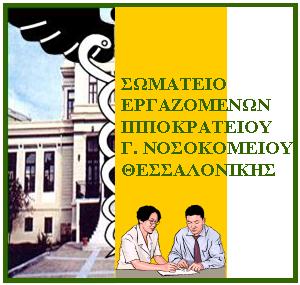      Τηλ. – 2199	                                                                                                                    						Θεσσαλονίκη  14-1-2022Το Διοικητικό Συμβούλιο του Σωματείου καλεί όλους τους Εργαζόμενους την ΠΕΜΠΤΗ 20 ΙΑΝΟΥΑΡΙΟΥ 2022 σε ΣΥΓΚΕΝΤΡΩΣΗ ΔΙΑΜΑΡΤΥΡΙΑΣ - ΕΝΗΜΕΡΩΣΗΣτην Πύλη του Νοσοκομείου( Ν. Εγνατία) ώρα 13:00μ.μ.Θέματα:Άμεση ενίσχυση των Δημόσιων Μονάδων Υγείας με άμεσες προσλήψεις μόνιμου προσωπικού, ανάκληση των αναστολών εργασίας και μονιμοποίηση των έκτακτων και επικουρικών εργαζόμενων που έχουν προσφέρει πολλά στην αντιμετώπιση της πανδημικής κρίσης.Άμεση απόσυρση της απαράδεκτης οδηγίας για την μείωση της καραντίναςΣυστηματικό και δωρεάν προληπτικό έλεγχο των εργαζόμενων και όλων των εισαγωγών ασθενώνΟυσιαστικό σχεδιασμό της αναβάθμισης του ΕΣΥ με την ανάπτυξη σωστής πρωτοβάθμιας Περίθαλψης, σωστή και αναβαθμισμένη λειτουργία των Νοσοκομείων, ποιοτική και ουσιαστική εκπαίδευση των στελεχών Υγείας και ανθρώπινες συνθήκες εργασίας όλων των εργαζόμενων.Ένταξη στα ΒΑΕ.Έξω οι εργολάβοι από τα Νοσοκομεία.Κατάργηση του νόμου Χατζηδάκη.                                                                                           ΤΟ  Δ.Σ.  ΤΟΥ  ΣΩΜΑΤΕΙΟΥ